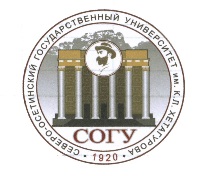 КАЛЕНДАРЬ ПРИЕМНОЙ КАМПАНИИ СОГУ - 2018Каждый выпускник имеет право одновременно подать документы в пять вузов, и в каждом можно выбрать не более трех специальностей по всем формам обучения. Всего — 15 вариантов. Зачисление в рамках общего конкурса будет проходить в два этапа. На I этапе по каждому направлению подготовки вузы закроют 80% бюджетных мест, на II этапе — оставшиеся 20%.Прием документов на I курс БАКАЛАВРИАТА И СПЕЦИАЛИТЕТА очной формы обучения (ОФО)Зачисление на I курс бакалавриата и специалитета ОФОПрием документов на I курс БАКАЛАВРИАТА И СПЕЦИАЛИТЕТА заочной формы обучения (ЗФО, бюджет)Зачисление на I курс бакалавриата и специалитета заочной формы обучения (ЗФО, бюджет)Прием документов на I курс на ОБУЧЕНИЕ ПО ДОГОВОРАМ об оказании платных образовательных услуг на все направления и формы подготовкиЗачисление на I курс на обучение по договорам об оказании платных образовательных услугПрием документов на обучение в МАГИСТРАТУРЕЗачисление на обучение в магистратуре20 июняНачало приема документов 12 июляЗавершение приема документов от абитуриентов, сдающих дополнительный творческий или профессиональный экзамен («Дизайн», «Конструирование изделий лёгкой промышленности», «Физическая культура», «Актёрское искусство», «Журналистика», «Живопись», Педагогическое образование, «Физическая культура», Педагогическое образование, «Изобразительное искусство»)12 июляЗавершение приема документов от абитуриентов, сдающих иные вступительные испытания, проводимые Университетом самостоятельно26 июляЗавершение приема документов от абитуриентов, поступающих только по результатам ЕГЭ26 июляЗавершение вступительных испытаний, проводимых Университетом самостоятельно27 июляПубликация списков поступающих28 июляЗавершение приема заявлений о согласии на зачисление от лиц, поступающих на места в пределах квот (особая квота, целевая квота) 29 июляИздание приказа о зачислении победителей олимпиад, поступающих вне конкурса; абитуриентов, поступающих в рамках целевого приема; абитуриентов, имеющих особые права, подавших заявления о согласии на поступление1 августаЗавершение приема заявлений о согласии на зачисление с приложением оригинала аттестата от лиц, поступающих на 80% основных конкурсных мест3 августаI этап зачисления по общему конкурсу6 августаЗавершение приема заявлений о согласии на зачисление с приложением оригинала аттестата от лиц, поступающих на 100% основных конкурсных мест8 августаII этап зачисления по общему конкурсу20 июняНачало приема документов 13 августаЗавершение приема документов от абитуриентов, сдающих дополнительный творческий или профессиональный экзамен («Дизайн», «Конструирование изделий лёгкой промышленности», «Физическая культура», «Актёрское искусство», «Журналистика», «Живопись», Педагогическое образование, «Физическая культура», Педагогическое образование, «Изобразительное искусство»)13 августаЗавершение приема документов от абитуриентов, сдающих иные вступительные испытания, проводимые Университетом самостоятельно20 августаЗавершение приема документов от абитуриентов, поступающих только по результатам ЕГЭ20 августаЗавершение вступительных испытаний, проводимых Университетом самостоятельно20 августаПубликация списков поступающих21 августаЗавершение приема заявлений о согласии на зачисление от лиц, поступающих на места в пределах квот (особая квота, целевая квота) 22 августаИздание приказа о зачислении победителей олимпиад, поступающих вне конкурса; абитуриентов, поступающих в рамках целевого приема; абитуриентов, имеющих особые права, подавших заявления о согласии на зачисление22 августаЗавершение приема заявлений о согласии на зачисление с приложением оригинала документов от лиц, поступающих на основные конкурсные места22 августаИздание приказа о зачислении абитуриентов на основные конкурсные места, подавших заявления о согласии на поступление и представивших оригиналы документов20 июняНачало приема документов 20 августаЗавершение приема документов от абитуриентов, сдающих дополнительный творческий или профессиональный экзамен («Дизайн», «Конструирование изделий лёгкой промышленности», «Физическая культура», «Актёрское искусство», «Журналистика», «Живопись», Педагогическое образование, «Физическая культура», Педагогическое образование, «Изобразительное искусство»)20 августаЗавершение приема документов от абитуриентов, сдающих иные вступительные испытания, проводимые Университетом самостоятельно28 августаЗавершение приема документов от абитуриентов, поступающих только по результатам ЕГЭ28 августаЗавершение вступительных испытаний, проводимых Университетом самостоятельно28 августаПубликация списков поступающих28 августаЗавершение приема заявлений о согласии на зачисление с приложением оригинала документа29 августаИздание приказа о зачислении абитуриентов по договорам об оказании платных образовательных услуг20 июняНачало приема документов 10 августаЗавершение приема документов 18 августаЗавершение вступительных испытаний20 августаПубликация списков поступающих21 августаЗавершение приема заявлений о согласии на зачисление и оригиналов документов22 августаИздание приказа о зачислении